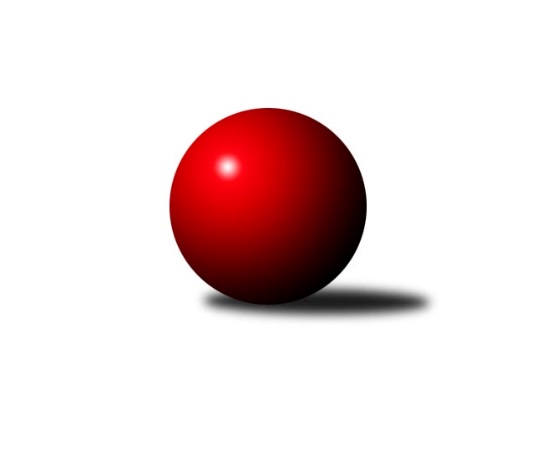 Č.22Ročník 2022/2023	24.3.2023Nejlepšího výkonu v tomto kole: 2547 dosáhlo družstvo: TJ Astra Zahradní Město BMistrovství Prahy 2 2022/2023Výsledky 22. kolaSouhrnný přehled výsledků:AC Sparta B	- KK Dopravní podniky Praha A	5:3	2493:2469	6.0:6.0	20.3.SK Meteor D	- SK Uhelné sklady C	5:3	2500:2477	6.0:6.0	21.3.TJ Rudná C	- KK Slavia B	5:3	2457:2420	6.0:6.0	23.3.TJ Vršovice B	- TJ Kobylisy C	5:3	2349:2226	8.0:4.0	23.3.KK Konstruktiva Praha E	- TJ Astra Zahradní Město B	0:8	2380:2547	3.5:8.5	23.3.KK Konstruktiva D	- TJ Rudná B	2:6	2456:2477	3.0:9.0	23.3.SK Uhelné sklady B	- KK Slavoj D	3:5	2259:2272	6.0:6.0	24.3.Tabulka družstev:	1.	AC Sparta B	23	17	1	5	117.5 : 66.5 	157.5 : 118.5 	 2439	35	2.	KK Dopravní podniky Praha A	22	15	1	6	106.5 : 69.5 	152.5 : 111.5 	 2457	31	3.	TJ Vršovice B	22	15	0	7	100.0 : 76.0 	138.5 : 125.5 	 2373	30	4.	KK Konstruktiva D	23	13	1	9	95.0 : 89.0 	137.0 : 139.0 	 2393	27	5.	TJ Kobylisy C	20	12	0	8	90.5 : 69.5 	134.0 : 106.0 	 2364	24	6.	TJ Rudná B	20	12	0	8	89.0 : 71.0 	132.5 : 107.5 	 2411	24	7.	KK Slavoj D	22	11	2	9	89.5 : 86.5 	131.0 : 133.0 	 2379	24	8.	TJ Rudná C	22	9	3	10	85.5 : 90.5 	125.5 : 138.5 	 2393	21	9.	SK Meteor D	22	10	1	11	78.0 : 98.0 	121.5 : 142.5 	 2380	21	10.	TJ Astra Zahradní Město B	22	9	0	13	80.5 : 95.5 	118.5 : 145.5 	 2357	18	11.	KK Konstruktiva Praha E	22	6	2	14	67.5 : 108.5 	110.5 : 153.5 	 2366	14	12.	SK Uhelné sklady B	20	6	0	14	70.0 : 90.0 	115.0 : 125.0 	 2362	12	13.	SK Uhelné sklady C	22	6	0	16	73.0 : 103.0 	127.5 : 136.5 	 2370	12	14.	KK Slavia B	22	4	3	15	73.5 : 102.5 	122.5 : 141.5 	 2322	11Podrobné výsledky kola:	 AC Sparta B	2493	5:3	2469	KK Dopravní podniky Praha A	Kamila Svobodová	 	 193 	 188 		381 	 0:2 	 411 	 	216 	 195		Jindřich Habada	Vladimíra Pavlatová	 	 227 	 241 		468 	 2:0 	 406 	 	212 	 194		Jaroslav Vondrák	Vít Fikejzl	 	 205 	 187 		392 	 1:1 	 426 	 	191 	 235		Petra Švarcová	Zdeněk Cepl	 	 192 	 202 		394 	 0:2 	 410 	 	206 	 204		Jan Novák	Vojtěch Krákora	 	 199 	 213 		412 	 1:1 	 405 	 	225 	 180		Jindřich Málek	Miroslav Viktorin	 	 217 	 229 		446 	 2:0 	 411 	 	209 	 202		Miroslav Tomešrozhodčí: Vojtěch KrákoraNejlepší výkon utkání: 468 - Vladimíra Pavlatová	 SK Meteor D	2500	5:3	2477	SK Uhelné sklady C	Tereza Hrbková	 	 202 	 204 		406 	 0:2 	 461 	 	242 	 219		Dana Školová	Ivan Hrbek	 	 234 	 190 		424 	 1:1 	 431 	 	213 	 218		Jiří Bendl	Vladimír Dvořák	 	 220 	 193 		413 	 1:1 	 397 	 	196 	 201		Olga Brožová	Michael Šepič	 	 193 	 185 		378 	 1:1 	 393 	 	175 	 218		Eva Kozáková	Miroslav Šostý	 	 192 	 235 		427 	 1:1 	 380 	 	194 	 186		Jiří Budil	Zdeněk Boháč	 	 232 	 220 		452 	 2:0 	 415 	 	209 	 206		Miloslav Dušekrozhodčí:  Vedoucí družstevNejlepší výkon utkání: 461 - Dana Školová	 TJ Rudná C	2457	5:3	2420	KK Slavia B	Anna Novotná	 	 210 	 195 		405 	 0:2 	 427 	 	215 	 212		Josef Kocan	Hana Poláčková	 	 174 	 190 		364 	 0:2 	 430 	 	211 	 219		Milan Mareš st.	Jarmila Zimáková	 	 196 	 218 		414 	 2:0 	 348 	 	148 	 200		David Doležal	Štěpán Fatka	 	 212 	 217 		429 	 1:1 	 426 	 	223 	 203		Michal Kocan	Jan Klégr	 	 222 	 201 		423 	 1:1 	 433 	 	215 	 218		Milan Mareš	Marek Dvořák	 	 214 	 208 		422 	 2:0 	 356 	 	180 	 176		Jiří Kryda st.rozhodčí:  Vedoucí družstevNejlepší výkon utkání: 433 - Milan Mareš	 TJ Vršovice B	2349	5:3	2226	TJ Kobylisy C	Karel Wolf	 	 220 	 205 		425 	 2:0 	 378 	 	197 	 181		Jana Cermanová	Květuše Pytlíková	 	 194 	 186 		380 	 0:2 	 396 	 	197 	 199		Václav Císař	Vladimír Strnad	 	 198 	 204 		402 	 2:0 	 332 	 	176 	 156		Milan Habuda	Václav Papež	 	 171 	 202 		373 	 1:1 	 380 	 	190 	 190		Karel Erben	Luboš Polák	 	 193 	 211 		404 	 2:0 	 373 	 	187 	 186		Jaromír Deák	Josef Hladík	 	 200 	 165 		365 	 1:1 	 367 	 	176 	 191		Marián Kováčrozhodčí:  Vedoucí družstevNejlepší výkon utkání: 425 - Karel Wolf	 KK Konstruktiva Praha E	2380	0:8	2547	TJ Astra Zahradní Město B	Zbyněk Lébl	 	 217 	 205 		422 	 0:2 	 471 	 	225 	 246		Vojtěch Kostelecký	František Vondráček *1	 	 147 	 215 		362 	 0:2 	 408 	 	191 	 217		Tomáš Doležal	Stanislava Švindlová	 	 174 	 203 		377 	 1:1 	 391 	 	203 	 188		Lucie Hlavatá	Petr Mašek	 	 183 	 213 		396 	 1:1 	 422 	 	223 	 199		Petr Hajdu	Milan Perman	 	 217 	 204 		421 	 1:1 	 429 	 	227 	 202		Radovan Šimůnek	Bohumír Musil	 	 221 	 181 		402 	 0.5:1.5 	 426 	 	221 	 205		Marek Sedlákrozhodčí:  Vedoucí družstevstřídání: *1 od 51. hodu Jiřina BeranováNejlepší výkon utkání: 471 - Vojtěch Kostelecký	 KK Konstruktiva D	2456	2:6	2477	TJ Rudná B	Stanislav Vesecký	 	 209 	 240 		449 	 1:1 	 444 	 	220 	 224		Pavel Kasal	Magdaléna Jakešová	 	 196 	 213 		409 	 1:1 	 411 	 	208 	 203		Jiří Zdráhal	Barbora Jakešová	 	 187 	 174 		361 	 0:2 	 404 	 	214 	 190		Martin Machulka	Jaroslav Pleticha ml.	 	 205 	 188 		393 	 0:2 	 407 	 	206 	 201		Miroslav Kýhos	Tomáš Eštók	 	 194 	 237 		431 	 1:1 	 377 	 	195 	 182		Peter Koščo	Šarlota Smutná	 	 207 	 206 		413 	 0:2 	 434 	 	219 	 215		Radek Machulkarozhodčí:  Vedoucí družstevNejlepší výkon utkání: 449 - Stanislav Vesecký	 SK Uhelné sklady B	2259	3:5	2272	KK Slavoj D	Markéta Rajnochová	 	 200 	 218 		418 	 1:1 	 413 	 	212 	 201		Roman Hrdlička	Marek Sedláček	 	 203 	 154 		357 	 1:1 	 342 	 	164 	 178		Markéta Baťková	Roman Tumpach	 	 205 	 190 		395 	 0:2 	 429 	 	213 	 216		Petr Sedláček	Ján Rudinský	 	 163 	 141 		304 	 1:1 	 312 	 	141 	 171		Blanka Koubová *1	Pavel Černý	 	 182 	 191 		373 	 1:1 	 384 	 	178 	 206		Daniel Kulhánek	Adam Rajnoch	 	 224 	 188 		412 	 2:0 	 392 	 	220 	 172		Hana Zdražilovározhodčí:  Vedoucí družstevstřídání: *1 od 51. hodu Daniel ProšekNejlepší výkon utkání: 429 - Petr SedláčekPořadí jednotlivců:	jméno hráče	družstvo	celkem	plné	dorážka	chyby	poměr kuž.	Maximum	1.	Vojtěch Kostelecký 	TJ Astra Zahradní Město B	430.63	299.1	131.6	5.0	8/10	(471)	2.	Miroslav Míchal 	SK Uhelné sklady B	429.81	303.6	126.2	8.5	7/10	(457)	3.	Miroslav Viktorin 	AC Sparta B	429.40	296.7	132.7	8.5	10/10	(486)	4.	Vojtěch Vojtíšek 	TJ Kobylisy C	428.75	291.7	137.1	4.7	8/9	(462)	5.	Miloslav Dušek 	SK Uhelné sklady C	427.71	293.5	134.2	5.7	8/9	(476)	6.	Markéta Rajnochová 	SK Uhelné sklady B	423.66	292.6	131.0	7.6	9/10	(484)	7.	Pavel Kasal 	TJ Rudná B	423.18	294.7	128.5	7.5	10/10	(514)	8.	Bohumír Musil 	KK Konstruktiva Praha E	421.09	289.1	132.0	5.7	11/11	(467)	9.	Karel Wolf 	TJ Vršovice B	419.10	287.0	132.1	6.9	9/10	(448)	10.	Jaroslav Pleticha  ml.	KK Konstruktiva D	417.65	294.6	123.0	7.3	10/10	(470)	11.	Michal Kocan 	KK Slavia B	417.32	290.6	126.7	7.3	9/9	(469)	12.	Miroslav Šostý 	SK Meteor D	417.01	292.8	124.2	8.9	8/10	(472)	13.	Josef Kocan 	KK Slavia B	416.38	287.2	129.1	6.8	9/9	(444)	14.	Roman Hrdlička 	KK Slavoj D	416.22	296.6	119.7	9.2	9/9	(472)	15.	Hana Zdražilová 	KK Slavoj D	416.05	288.4	127.6	6.7	9/9	(449)	16.	Radovan Šimůnek 	TJ Astra Zahradní Město B	416.04	294.4	121.6	7.9	10/10	(454)	17.	Martin Machulka 	TJ Rudná B	415.96	287.7	128.3	6.5	9/10	(467)	18.	Jaroslav Vondrák 	KK Dopravní podniky Praha A	415.21	289.8	125.4	8.4	10/11	(452)	19.	Šarlota Smutná 	KK Konstruktiva D	415.11	292.4	122.7	8.5	9/10	(491)	20.	Milan Mareš 	KK Slavia B	414.98	286.8	128.1	7.2	9/9	(475)	21.	Jiří Bendl 	SK Uhelné sklady C	413.84	287.7	126.2	8.3	9/9	(451)	22.	Jarmila Zimáková 	TJ Rudná C	412.83	294.5	118.3	7.4	9/9	(450)	23.	Marek Dvořák 	TJ Rudná C	412.55	289.4	123.1	7.5	9/9	(456)	24.	Tomáš Eštók 	KK Konstruktiva D	412.49	286.9	125.6	7.2	8/10	(489)	25.	Vladimír Dvořák 	SK Meteor D	411.88	290.9	121.0	7.6	10/10	(459)	26.	Jindřich Habada 	KK Dopravní podniky Praha A	411.69	295.3	116.4	10.9	11/11	(451)	27.	Štěpán Fatka 	TJ Rudná C	410.48	285.4	125.1	8.6	9/9	(462)	28.	Zbyněk Lébl 	KK Konstruktiva Praha E	410.46	291.2	119.3	7.4	11/11	(461)	29.	Jan Klégr 	TJ Rudná C	409.62	289.9	119.7	8.5	6/9	(446)	30.	Jindřich Málek 	KK Dopravní podniky Praha A	408.46	286.2	122.2	8.7	11/11	(466)	31.	Jana Cermanová 	TJ Kobylisy C	408.33	287.6	120.8	8.2	6/9	(439)	32.	Marek Sedlák 	TJ Astra Zahradní Město B	408.08	287.6	120.5	8.1	10/10	(440)	33.	Zdeněk Boháč 	SK Meteor D	407.57	287.7	119.8	8.2	9/10	(473)	34.	Dana Školová 	SK Uhelné sklady C	407.47	288.3	119.2	9.5	9/9	(461)	35.	Radek Machulka 	TJ Rudná B	407.21	286.5	120.7	8.0	9/10	(447)	36.	Jan Novák 	KK Dopravní podniky Praha A	407.15	278.3	128.8	8.6	10/11	(485)	37.	Petra Švarcová 	KK Dopravní podniky Praha A	406.46	285.5	121.0	7.9	9/11	(465)	38.	Milan Perman 	KK Konstruktiva Praha E	406.41	286.2	120.2	8.8	10/11	(457)	39.	Kamila Svobodová 	AC Sparta B	405.47	281.5	123.9	8.1	10/10	(455)	40.	Vít Fikejzl 	AC Sparta B	405.30	278.3	127.0	9.6	7/10	(454)	41.	Blanka Koubová 	KK Slavoj D	404.79	282.2	122.6	9.7	7/9	(446)	42.	Miroslav Tomeš 	KK Dopravní podniky Praha A	402.98	287.6	115.3	8.8	11/11	(458)	43.	Anna Novotná 	TJ Rudná C	401.12	284.9	116.2	10.3	7/9	(432)	44.	Pavel Černý 	SK Uhelné sklady B	399.76	282.2	117.6	11.0	10/10	(443)	45.	Daniel Kulhánek 	KK Slavoj D	399.22	278.2	121.0	9.8	9/9	(463)	46.	Karel Erben 	TJ Kobylisy C	398.29	279.5	118.8	8.7	8/9	(426)	47.	Peter Koščo 	TJ Rudná B	397.87	284.7	113.2	10.2	9/10	(455)	48.	Luboš Polák 	TJ Vršovice B	397.80	275.0	122.8	8.7	10/10	(427)	49.	Vladimír Strnad 	TJ Vršovice B	396.84	278.8	118.0	8.1	8/10	(432)	50.	Tereza Hrbková 	SK Meteor D	396.60	279.6	117.0	8.7	7/10	(453)	51.	Václav Císař 	TJ Kobylisy C	395.40	285.6	109.8	11.4	9/9	(421)	52.	Josef Hladík 	TJ Vršovice B	395.30	278.9	116.4	8.6	10/10	(463)	53.	Marián Kováč 	TJ Kobylisy C	392.71	277.4	115.3	7.7	8/9	(420)	54.	Petr Mašek 	KK Konstruktiva Praha E	391.35	278.6	112.7	11.0	11/11	(445)	55.	Michael Šepič 	SK Meteor D	390.70	279.6	111.1	10.8	7/10	(425)	56.	Václav Papež 	TJ Vršovice B	390.28	279.4	110.9	11.3	8/10	(428)	57.	Adam Rajnoch 	SK Uhelné sklady B	389.71	281.5	108.2	11.8	10/10	(428)	58.	Roman Tumpach 	SK Uhelné sklady B	389.58	280.2	109.4	10.4	10/10	(419)	59.	Lucie Hlavatá 	TJ Astra Zahradní Město B	389.30	282.4	106.9	11.9	10/10	(435)	60.	Miroslav Kýhos 	TJ Rudná B	389.25	275.1	114.1	8.5	10/10	(429)	61.	Tomáš Kudweis 	TJ Astra Zahradní Město B	387.74	284.3	103.4	11.5	9/10	(434)	62.	Eva Kozáková 	SK Uhelné sklady C	384.40	279.8	104.6	11.8	9/9	(402)	63.	Milan Mareš  st.	KK Slavia B	383.39	273.2	110.2	11.5	9/9	(430)	64.	Markéta Baťková 	KK Slavoj D	380.30	270.2	110.1	10.2	7/9	(423)	65.	Miloš Endrle 	SK Uhelné sklady C	379.69	277.1	102.6	15.1	7/9	(430)	66.	Magdaléna Jakešová 	KK Konstruktiva D	379.05	274.3	104.7	12.4	8/10	(439)	67.	Olga Brožová 	SK Uhelné sklady C	377.48	273.8	103.7	13.2	6/9	(411)	68.	Zdeněk Cepl 	AC Sparta B	376.37	272.8	103.6	13.5	10/10	(441)	69.	Hana Poláčková 	TJ Rudná C	375.76	272.0	103.7	12.9	7/9	(416)	70.	Ivan Hrbek 	SK Meteor D	375.46	280.5	94.9	12.7	9/10	(427)	71.	Jan Pozner 	SK Meteor D	374.33	274.6	99.7	12.6	9/10	(407)	72.	Stanislava Švindlová 	KK Konstruktiva Praha E	372.81	272.0	100.8	12.8	8/11	(458)	73.	Jiří Budil 	SK Uhelné sklady C	372.61	270.6	102.0	13.6	7/9	(402)	74.	Marek Strečko 	KK Konstruktiva D	358.39	262.6	95.8	13.6	7/10	(384)	75.	Jiří Kryda  st.	KK Slavia B	356.62	257.1	99.5	12.5	9/9	(442)	76.	Marek Sedláček 	SK Uhelné sklady B	351.81	256.5	95.3	14.2	7/10	(405)	77.	David Doležal 	KK Slavia B	333.21	245.7	87.5	19.0	9/9	(380)		Jan Kryda 	KK Slavia B	458.00	308.0	150.0	6.0	1/9	(458)		Martin Dubský 	AC Sparta B	452.13	298.1	154.0	5.4	4/10	(504)		Zuzana Edlmannová 	SK Meteor D	442.00	302.0	140.0	5.0	1/10	(442)		Jiří Čihák 	KK Konstruktiva D	426.50	301.0	125.5	6.0	2/10	(432)		Richard Sekerák 	SK Meteor D	425.38	292.4	133.0	6.8	2/10	(431)		Jan Vácha 	AC Sparta B	424.25	299.0	125.3	7.8	5/10	(451)		Stanislav Vesecký 	KK Konstruktiva D	423.70	287.3	136.5	4.5	6/10	(461)		Jiří Brada 	KK Dopravní podniky Praha A	422.48	295.1	127.4	9.1	6/11	(480)		Petr Hajdu 	TJ Astra Zahradní Město B	422.00	300.0	122.0	8.0	1/10	(422)		Vladimíra Pavlatová 	AC Sparta B	421.63	291.4	130.2	5.4	5/10	(468)		Petr Sedláček 	KK Slavoj D	419.50	291.5	128.0	7.0	3/9	(429)		Jitka Kudějová 	SK Uhelné sklady B	417.00	305.0	112.0	16.0	1/10	(417)		Miroslav Klabík 	TJ Vršovice B	416.00	293.0	123.0	9.0	1/10	(416)		Eva Kopřivová 	KK Konstruktiva D	414.39	288.3	126.1	8.1	6/10	(444)		Zdenka Cachová 	KK Konstruktiva D	412.25	288.0	124.3	7.5	2/10	(421)		Petra Sedláčková 	KK Slavoj D	410.17	285.0	125.2	10.2	3/9	(438)		Tomáš Keller 	TJ Rudná B	406.50	282.5	124.0	9.8	3/10	(438)		Markéta Březinová 	TJ Kobylisy C	406.48	280.5	126.0	8.4	5/9	(426)		Tomáš Sůva 	AC Sparta B	405.00	286.7	118.3	9.0	1/10	(420)		Karel Němeček 	TJ Vršovice B	402.50	285.5	117.0	9.8	3/10	(469)		Barbora Slunečková 	TJ Rudná C	402.33	292.3	110.0	9.7	1/9	(407)		Michal Kliment 	TJ Kobylisy C	400.55	283.6	117.0	10.0	5/9	(427)		Tomáš Turnský 	TJ Astra Zahradní Město B	400.00	277.0	123.0	14.0	1/10	(400)		Stanislav Řádek 	AC Sparta B	399.00	283.2	115.8	12.7	3/10	(439)		Zdeněk Míka 	SK Meteor D	398.50	269.5	129.0	7.5	2/10	(401)		Jiří Kuděj 	SK Uhelné sklady B	396.53	284.5	112.0	10.3	5/10	(449)		Lukáš Pelánek 	TJ Vršovice B	395.50	283.2	112.3	12.0	5/10	(421)		Jiří Lankaš 	AC Sparta B	394.67	270.0	124.7	8.3	2/10	(423)		Miroslav Vyšný 	KK Slavoj D	394.17	273.2	121.0	11.8	3/9	(445)		Michal Majer 	TJ Rudná C	393.50	268.0	125.5	9.0	1/9	(400)		Tomáš Doležal 	TJ Astra Zahradní Město B	391.00	284.0	107.0	12.7	3/10	(408)		Vojtěch Krákora 	AC Sparta B	390.70	279.9	110.8	8.6	5/10	(445)		Josef Kocan 	KK Slavia B	390.00	277.0	113.0	7.0	1/9	(390)		Karel Kohout 	TJ Rudná C	389.67	277.7	112.0	10.0	3/9	(417)		Danuše Kuklová 	KK Slavoj D	389.50	283.4	106.1	11.5	5/9	(459)		Karel Svitavský 	TJ Vršovice B	388.87	278.0	110.8	11.6	5/10	(418)		Petr Peřina 	TJ Astra Zahradní Město B	388.36	280.5	107.8	12.6	5/10	(422)		Jiří Zdráhal 	TJ Rudná B	388.22	281.3	106.9	11.8	6/10	(452)		Adam Lesák 	TJ Rudná B	388.14	275.5	112.6	11.5	6/10	(433)		Jan Červenka 	AC Sparta B	387.13	279.6	107.5	10.9	4/10	(403)		Markéta Strečková 	KK Konstruktiva D	386.90	279.9	107.0	11.3	5/10	(412)		Josef Málek 	KK Dopravní podniky Praha A	384.00	269.0	115.0	8.0	1/11	(384)		Petra Koščová 	TJ Rudná B	383.60	273.3	110.3	10.7	5/10	(449)		Stanislav Březina  ml.	TJ Kobylisy C	383.00	267.0	116.0	7.0	1/9	(383)		Jaroslav Krčma 	TJ Kobylisy C	383.00	283.0	100.0	15.5	2/9	(396)		Jiřina Beranová 	KK Konstruktiva Praha E	379.05	281.2	97.9	15.6	7/11	(426)		Jana Průšová 	KK Slavoj D	378.30	276.3	102.0	13.1	5/9	(460)		Lidmila Fořtová 	KK Slavia B	377.50	255.0	122.5	7.0	2/9	(401)		Jaroslav Havránek 	TJ Vršovice B	374.75	272.8	102.0	13.3	4/10	(402)		František Vondráček 	KK Konstruktiva Praha E	374.73	274.3	100.4	16.2	5/11	(419)		Karel Novotný 	TJ Rudná C	374.60	269.0	105.6	11.6	5/9	(437)		Petra Vesecká 	KK Konstruktiva D	374.50	272.5	102.0	13.0	1/10	(384)		Dominik Kocman 	TJ Rudná C	373.00	269.0	104.0	12.1	2/9	(390)		Jaromír Deák 	TJ Kobylisy C	372.50	261.5	111.0	11.0	2/9	(373)		Tomáš Novák 	SK Uhelné sklady C	371.38	267.9	103.5	12.4	4/9	(409)		Přemysl Jonák 	KK Slavia B	369.90	270.6	99.3	13.2	2/9	(433)		Miroslava Kmentová 	TJ Kobylisy C	366.00	261.0	105.0	12.0	1/9	(366)		Daniel Prošek 	KK Slavoj D	366.00	277.0	89.0	14.0	1/9	(366)		Jan Mařánek 	TJ Rudná C	365.00	281.0	84.0	14.0	1/9	(365)		Barbora Jakešová 	KK Konstruktiva D	363.89	266.2	97.7	13.1	3/10	(385)		František Stibor 	TJ Kobylisy C	362.00	272.5	89.5	14.5	1/9	(385)		Jaroslav Mařánek 	TJ Rudná C	360.00	257.0	103.0	11.0	1/9	(360)		Ivo Vávra 	TJ Vršovice B	354.07	263.3	90.8	17.5	5/10	(420)		Květuše Pytlíková 	TJ Vršovice B	352.50	257.0	95.5	12.0	2/10	(380)		Miroslav Plachý 	SK Uhelné sklady B	349.50	255.5	94.0	15.5	1/10	(361)		Martin Kozdera 	TJ Astra Zahradní Město B	349.00	250.6	98.4	14.8	6/10	(389)		Kateřina Kotoučová 	KK Konstruktiva D	341.00	254.0	87.0	18.5	2/10	(365)		Jan Šipl 	KK Slavoj D	325.50	259.5	66.0	23.5	2/9	(341)		Tadeáš Koščo 	TJ Rudná C	325.00	239.0	86.0	18.0	1/9	(325)		Kateřina Borysová 	TJ Rudná C	322.00	226.0	96.0	12.0	1/9	(322)		Milan Habuda 	TJ Kobylisy C	316.00	239.5	76.5	21.5	2/9	(332)		Ján Rudinský 	SK Uhelné sklady B	304.60	239.3	65.3	24.5	3/10	(354)		Josef Císař 	TJ Kobylisy C	295.63	220.2	75.4	20.3	4/9	(385)Sportovně technické informace:Starty náhradníků:registrační číslo	jméno a příjmení 	datum startu 	družstvo	číslo startu5801	Petr Hajdu	23.03.2023	TJ Astra Zahradní Město B	1x1087	Květuše Pytlíková	23.03.2023	TJ Vršovice B	2x21833	Jana Cermanová	23.03.2023	TJ Kobylisy C	4x23217	Jaromír Deák	23.03.2023	TJ Kobylisy C	1x1416	Tomáš Doležal	23.03.2023	TJ Astra Zahradní Město B	1x
Hráči dopsaní na soupisku:registrační číslo	jméno a příjmení 	datum startu 	družstvo	Program dalšího kola:23. kolo27.3.2023	po	17:00	KK Dopravní podniky Praha A - SK Uhelné sklady B	27.3.2023	po	17:00	AC Sparta B - KK Konstruktiva Praha E	27.3.2023	po	17:30	TJ Rudná B - TJ Kobylisy C (dohrávka z 16. kola)	28.3.2023	út	17:00	TJ Kobylisy C - TJ Rudná C	28.3.2023	út	17:30	KK Slavia B - SK Meteor D	28.3.2023	út	17:30	SK Uhelné sklady C - TJ Astra Zahradní Město B	30.3.2023	čt	17:30	KK Slavoj D - KK Konstruktiva D	31.3.2023	pá	17:30	SK Uhelné sklady B - TJ Kobylisy C (dohrávka z 20. kola)	31.3.2023	pá	17:30	TJ Rudná B - TJ Vršovice B	Nejlepší šestka kola - absolutněNejlepší šestka kola - absolutněNejlepší šestka kola - absolutněNejlepší šestka kola - absolutněNejlepší šestka kola - dle průměru kuželenNejlepší šestka kola - dle průměru kuželenNejlepší šestka kola - dle průměru kuželenNejlepší šestka kola - dle průměru kuželenNejlepší šestka kola - dle průměru kuželenPočetJménoNázev týmuVýkonPočetJménoNázev týmuPrůměr (%)Výkon5xVojtěch KosteleckýAstra ZM B4714xVojtěch KosteleckýAstra ZM B115.984712xVladimíra PavlatováSparta B4682xVladimíra PavlatováSparta B114.144682xDana ŠkolováUS Praha C4612xDana ŠkolováUS Praha C112.894612xZdeněk BoháčMeteor D4521xPetr SedláčekSlavoj D111.054293xStanislav VeseckýKonstruktiva D4493xZdeněk BoháčMeteor D110.694527xMiroslav ViktorinSparta B4465xKarel WolfVršovice B110.18425